Certificate of Participation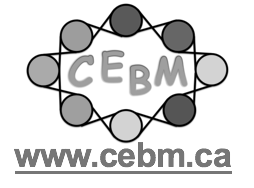 
EMOTIONS ARE EMOTIONS